感謝卡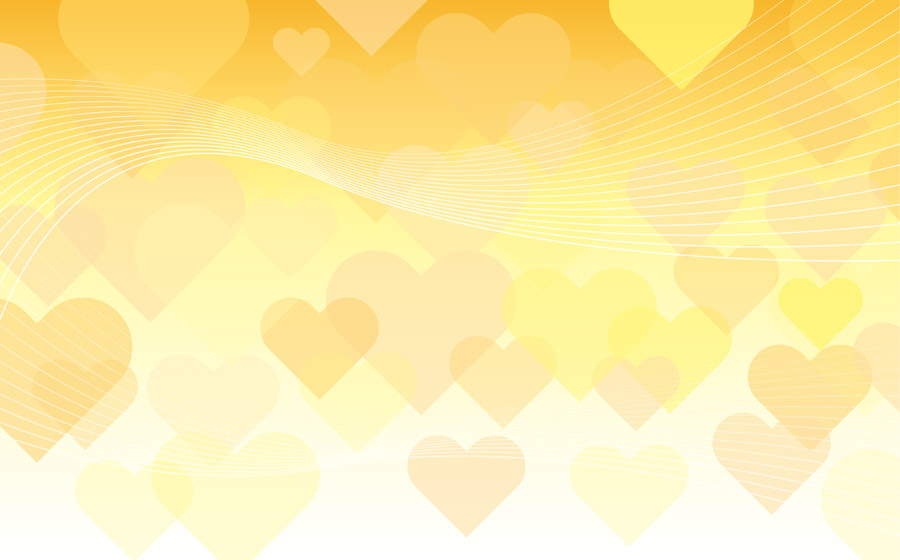 謝謝老師您的教導，您最讚了謝謝您，您是我見過最好的好老師！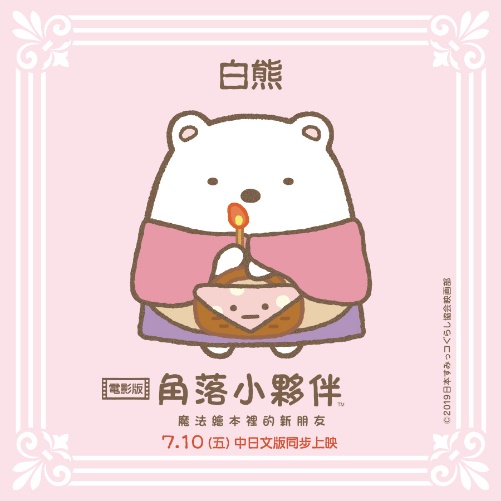 葉昭姸	 